8334 S. Stony Island    Chicago, IL  60617    773-734-0626    Fax 773-734-0649    southeastchgochamber.org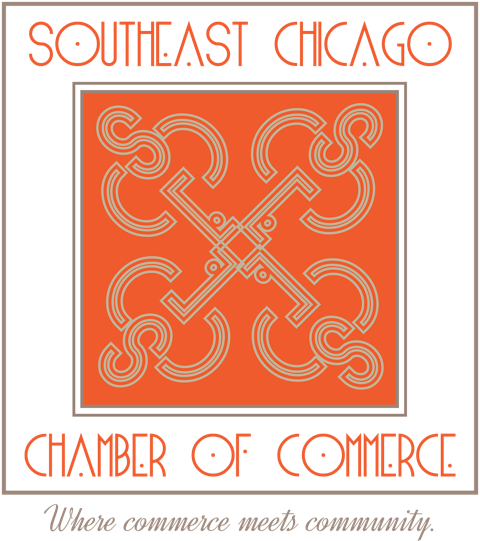 Special Service Area #50Request for Proposals: Banners and SignageProposal Number: 022022BSRelease Date: December 31, 2022Submittal Date: February 1, 2023TABLE OF CONTENTSTABLE OF CONTENTS	1INTRODUCTION	3Overview	3Term of Contract	3PROFESSIONAL SERVICE REQUIREMENTS	3Scope of Services	3Reporting Requirements	5Additional Requirements	5EVALUATION CRITERIA AND SCORING	5Experience and Capacity	5SUBMITTAL REQUIREMENTS	6Letter of Interest	6Threshold Requirements	6Main Proposal	7SELECTION PROCESS	7QUESTIONS	8SUBMITTAL DUE DATE	8CERTIFICATION FORM	9RFP SUBMITTAL REQUIREMENTS CHECKLIST	10APPENDIX A: CONFLICT OF INTEREST STATEMENT	11APPENDIX B: Special Service area #50 Boundaries and map	12INTRODUCTIONOverviewThis Request for Proposals (“RFP”) is being issued by the Southeast Chicago Chamber of Commerce (the “Chamber”)’ in its capacity as the managing Local Service Provider (“LSP”) of Special Service Area #50 (the “SSA”) for the City of Chicago. The purpose of this notice is to solicit qualified vendors to provide banners and signage for the Special Service Area. The Contractor will create and install requested signage and related equipment for the duration of the contract period from January 1, 2022 to December 31, 2024. Respondents with demonstrated experience in creating and installing large banners and signs and with an interest in making their services available to the Chamber are invited to respond to this RFP. “Respondent” refers to the company or individual(s) who submits a proposal in response to this RFP. It is understood that the selected Respondent acting as an individual, partnership, corporation or other legal entity, is state-licensed, certified and capable of providing the specified services. The Respondent shall be financially solvent and each of its members, its employees, agents or sub-contractors (if a joint venture) of any tier shall be competent to perform the services required under this RFP document.Nothing in this RFP shall be construed to create any legal obligation on the part of the Chamber or any Respondent. The Chamber reserves the right, in its sole discretion, to amend, suspend, terminate, or reissue this RFP in whole or in part, at any stage. In no event shall the Chamber be liable to Respondents for any cost or damages incurred in connection with the RFP process, including but not limited to, any and all costs of preparing a response to this RFP or any other costs incurred in reliance on this RFP. No respondent shall be entitled to repayment from the Chamber for any costs, expenses or fees related to this RFP. All supporting documentation submitted in response to this RFP will become the property of the Chamber. Respondents may also withdraw their interest in the RFP, in writing, at any point in time or as more information becomes available. Term of Contract Any contract awarded pursuant to this RFP solicitation shall be for a contract period of 2 years pending the Chamber’s receipt of funding for the succeeding calendar year.PROFESSIONAL SERVICE REQUIREMENTSScope of ServicesThe Chamber seeks sealed proposals from qualified Respondents to provide banners and signage to the  specified service area. See Appendix B – Special Service Area Boundaries and Map.The selected Respondent shall:When requested provide a quote for any banners or signage with a markup.Ensure quality control of banners and signage.Provide installation or recommend a separate installation contractor.All work performed shall be completed on the days indicated on the approved work schedule and may be changed with the approval of the SSA Program Manager. Respondent shall respond as necessary to accommodate additional hours as may be requested by the Chamber.  Respondent will pay wages in compliance with the City’s minimum wage ordinance. Respondent should not exceed total budget allocated for services. Subcontractor agrees that any delay in receiving tax levy funds may delay payment until funds are received.Provide a quarterly report to the Chamber that includes:Total number of banners and/or signed printed and installedTotal costs for the quarterThe Respondent shall be solely responsible for the appropriate and necessary management, and supervision of all its employees, including but not limited to providing adequate uniforms and equipment needed to continuously meet and perform contract requirements.  All equipment utilized by the Respondent in the execution of the agreement shall be maintained by the Respondent. In addition, the Respondent shall administer all cost accounting and billing relative to this contract. Respondent shall provide a 24-hour emergency phone number and name of contact person to the Chamber.  Special Service Area #50 Boundaries and CommunitiesCommunitiesCalumet HeightsAvalon ParkGreater Grand CrossingBoundaries79th Street and Paxton Avenue west to 79th Street and Dobson Avenue79th Street and Stony Island Avenue south to 95th Street and Stony Island AvenueNorth side of 95th Street and Kenwood Avenue to 95th Street and Chappell AvenueSouth Chicago Avenue from Woodlawn Avenue to Dante AvenueWest side of South Chicago Avenue from Dante Avenue to 79th Street, from 79th Street to Constance Avenue87th Street and Chappell Avenue west to 87th Street and Greenwood AvenueReporting RequirementsThe Respondent is to report to the SSA Commissioners and the Chamber, and will cooperate and confer as necessary to ensure work completed is satisfactory.  All reports, estimates, memoranda and documents submitted by the successful Respondent must be dated and bear the successful Respondent’s name.  All reports made in connection with these services are subject to review and final approval by the SSA Commissioners and the Chamber.  SSA Commissioners and the Chamber may review and inspect the Respondent’s activities during the term of this contract.  When applicable, the successful Respondent shall submit written reports to the Chamber.  After reasonable notice to the successful Respondent, the Chamber may review any of the successful Respondent’s internal records, reports or insurance policies.Additional RequirementsThis proposal will comply with all codes, standards, regulations, and workers' safety rules that are administered by federal, state and city agencies (HUD, EPA, OSHA, DNR, DCH, and DOT) and any other local regulations and standards (i.e. local ordinance and building codes) that may apply.This contract is binding with the Chamber and the successful Respondent, their successors and assigns.  Neither the Chamber nor the successful Respondent will assign or transfer its interest in this contract without written consent of the other.  Changes mutually agreed upon by the Chamber and the successful Respondent will be incorporated into this contract by written amendments signed by both parties.Termination shall be without cause.  Either party may terminate the contract by giving forty-five (45) day written notice to the other party.The successful Respondent is responsible for all applicable state and federal social security benefits and unemployment taxes and agrees to indemnify and protect the Chamber against such liability.EVALUATION CRITERIA AND SCORING 	In evaluating responses to this RFP, the Chamber will take into consideration the experience, capacity, and costs that are being proposed by the Respondent. The following Evaluation Criteria will be considered in reviewing submittals: Experience and Capacity The point system is to evaluate the experience and capacity of the Respondent. Respondents will be awarded up to 25 points for Experience in providing printing services. Respondents will be awarded up to 25 points for their Capacity to meet timelines. Consideration will be given to Respondents who have familiarity with the area, including knowledge of and experience working with the City of Chicago via its designated LSPs. Respondents will be awarded up to 25 points for Pricing.Respondents will be awarded up to 25 points for Innovation in their experience and proposed practices regarding the following: Community hiring Engaging community stakeholders and building effective community partnerships and collaborations Utilizing local suppliers and retailers Sustainability/Green practicesExperience in meeting MBE/WBE/DBE and BEPD certifications Effective scheduling and budget management throughout the litter abatement contractSUBMITTAL REQUIREMENTS RFP responses must be submitted both via hard copy and a scanned e-mail copy sent to info@southeastchgochamber.org.  Hard copies should be mailed to the address listed on page 10 of this RFP.  Each respondent shall submit one (1) original and five (5) copies of the following documents in a clear, legible, 12-point font on a 8.5 by 11-inch paper format. Responses not submitted both via hard copy and e-mail will not be considered.  Respondents are advised to adhere to the Submittal Requirements.  Failure to comply with the instructions of this RFP will be cause for rejection of proposal submittal.The Chamber reserves the right to seek additional information to clarify responses to this RFP. Each response must include the following: Letter of Interest Please submit a Cover Letter of Interest signed by a duly, authorized officer or representative of the Respondent, not to exceed two pages in length.  The Letter of Interest must also include the following information: The principal place of business and the contact person, title, telephone/fax numbers and email address.A brief summary of the qualifications of the Respondent and team. Description of the organization (i.e. Corporation, Limited Liability Company, or Joint Venture).The names and business addresses of all Principals of the Respondent.  For purposes of this RFP “Principals” shall mean persons possessing an ownership interest in the Respondent.If the Respondent is a partially-owned or fully-owned subsidiary of another organization, identify the parent organization and describe the nature and extent of the parent organization’s approval rights, if any, over the activities of the Respondent. The Certification Form attached at the end of this RFP and incorporated herein by reference must be signed by Respondent and attached to the Letter of Interest.Threshold Requirements These documents must be submitted and acceptable before the Chamber will review the Experience and Capacity proposal: Certificate of Good Standing (Corporation) or Certificate of Existence (Limited Liability Company) issued by the Illinois Secretary of State (If Respondent is a joint venture, a Certificate of Good Standing or Certificate of Existence, as applicable, must be submitted for each entity comprising the joint venture.) Evidence of Insurance: Commercial General Liability (Primary and Umbrella) with limits not less than $1,000,000 per occurrence for bodily injury, personal injury, and property damage; Workers Compensation and Employers Liability with limits not less than $500,000 each accident, illness and/or disease; and, Automobile Liability (Primary and Umbrella) with limits not less than $1,000,000 per occurrence for bodily injury and property damage.  Professional Liability covering acts, errors, or omissions must be maintained with limits not less than $1,000,000.  The Special Service Area Commission, City of Chicago, and Southeast Chicago Chamber of Commerce are to be named as additional insured on a primary, non-contributory basis for any liability arising directly or indirectly for work/services. Follow the SSA #50 Contract Agreement for 2021 (chicago.gov)Evidence of Financial Stability: All Respondents shall include three (3) most recent financial statements or corporate tax returns.  This information will assist the Chamber in determining the Respondent’s financial condition and ensure that the proposer has the financial stability and wherewithal to assure good faith performance.Three (3) references of related projects, including date of project, contact person and phone number, and a brief description of the scope of services. Conflict of Interest Statement & Supporting Documentation: Respondent shall disclose any professional or personal financial interests that may be a conflict of interest in representing the SSA and Chamber.  In addition, all Respondents shall further disclose arrangement to derive additional compensation from various investment and reinvestment products, including financial contracts.Main Proposal Please provide the following information:Years of experience and detailed qualifications in performing the range of requested services on various areas.Include a staffing plan indicating the number of employees, job titles, responsibilities for the contract work, tasks, full/part time employment status, and the number of hours per week they would be assigned to perform the work.Narrative examples of three (3) projects that are similar in nature to projects described in this RFP.If you engage independent contractors, how many do you intend to hire?  List the areas that will be subcontracted. Do you intend to cover them with worker’s compensation? (All independent contractors will be required to have worker’s compensation coverage, which will be the responsibility of the Respondent.)Pricing proposal should include the hourly and/or unit rates for different categories of work. List the new cost to the Chamber. New cost to the Chamber should include all labor and materials needed to complete the scope of services. Labor should include payments of prevailing wage rates as determined by the Department of Labor. The Respondent should sign a fixed price contract to include all work and services as identified in the scope of services.State MBE/WBE/DBE and BEPD certifications, if any. If so, please provide a copy of a current MBE/WBE/DBE and BEPD certification letter(s). SELECTION PROCESS The Selection Committee, comprised of the SSA Commissioners and the Chamber Board of Directors and staff, will review qualifications in accordance with the evaluation criteria set forth herein and the SSA objectives and policies.  Proposals that are submitted timely and comply with the mandatory requirements of this RFP will be evaluated in accordance with the terms of this RFP. The contract resulting from this RFP may not necessarily be awarded to the vendor with the lowest price. Instead, the contract shall be awarded to the vendor whose proposal received the most points in accordance with criteria set forth in the RFP. QUESTIONS Questions regarding this RFP should be submitted via email to frankye@southeastchgochamber.org with “RFP for Security Contractors Questions” in the subject line.  Other inquires will not be accepted.SUBMITTAL DUE DATEResponses to this RFP are due by 12:00 p.m. on February 1, 2022. Responses to this RFP must be e-mailed to: Danielle Johnson at info@southeastchgochamber.org. Each Respondent is responsible for labeling the exterior of the sealed envelope containing the proposal response with the proposal number, proposal name, proposal due date and time, and LSP’s name. Hard copies must be delivered to: Southeast Chicago Chamber of Commerce8334 S. Stony Island AvenueChicago, IL 60617ATTN:	Frankye PayneSSA #50 Executive DirectorCERTIFICATION FORM THIS PAGE MUST BE COMPLETED AND INCLUDED WITH THE SUBMITTAL CERTIFICATIONThe undersigned hereby certifies, on behalf of the Respondent named in this Certification that the information provided in this RFP submittal to the Chamber is accurate and complete, and I am duly authorized for its submittal. I hereby certify that the Respondent has reviewed this RFP in its entirety and accepts its terms and conditions. ______________________________________________ (Name of Respondent) ______________________________________________ (Signature of Authorized Representative) ______________________________________________ (Typed Name of Authorized Representative) ______________________________________________ (Title) ______________________________________________ (Date)RFP SUBMITTAL REQUIREMENTS CHECKLIST Please provide Checklist with response to RFPCover Letter of Interest Certification Certificate of Good Standing (Corporation) or Certificate of Existence (Limited Liability        Company) issued by the Illinois Secretary of State (If Respondent is a joint venture, a Certificate of Good Standing or Certificate of Existence, as applicable, must be submitted for each entity comprising the joint venture.) Evidence of Insurance State License and/or CertificationEvidence of Financial StabilityProof of Valid City of Chicago Business LicenseReferences Conflict of Interest Statement & Supporting DocumentationDescription of Company Capacity of Company Pricing Proposal MBE/WBE/DBE and BEPD certifications, if applicableRFP Submittal Requirements ChecklistAPPENDIX A: CONFLICT OF INTEREST STATEMENT [Respondent] Conflict of Interest StatementThe owner(s), corporate member(s) or employee(s) of [Respondent], shall derive any personal profit or gain, directly or indirectly, by reason of his or her participation with the Chamber. Each individual shall disclose to the Chamber any personal interest or direct relationship which he or she may have and shall refrain from participation in any decision making in related manners. Any owner, corporate member or employee of [Respondent] who is an officer, board member, committee member or staff member of a related organization shall identify his or her affiliation with such agency or agencies; further, in connection with any policy committee or board action specifically associated with the Chamber, he/she shall not participate in the decision affecting that entity and the decision must be made and/or ratified by the full board. At this time, I am a Board member, a committee member, or an employee of the following organizations/companies: 
_________________________________
_________________________________
_________________________________This is to certify that I, except as described below, am not now nor at any time during the past year have been: 1) A participant, directly or indirectly, in any arrangement, agreement, investment, or other activity with any vendor, supplier, or other party doing business with the Chamber which has resulted or could result in personal benefit to me. 2) A recipient, directly or indirectly, of any salary payments or loans or gifts of any kind or any free service, discounts or other fees from or on behalf of any person or organization engaged in any transaction with the Chamber.Any exceptions to 1 or 2 above are stated below with a full description of the transactions and of the interest, whether direct or indirect, which I have (or have had during the past year) in the persons or organizations having transactions with the Chamber._________________________________
_________________________________
_________________________________


Date: ________________Signature: _______________________________ Printed name: ________________________________ Respondent:Address: Telephone:APPENDIX B: Special Service area #50 Boundaries and map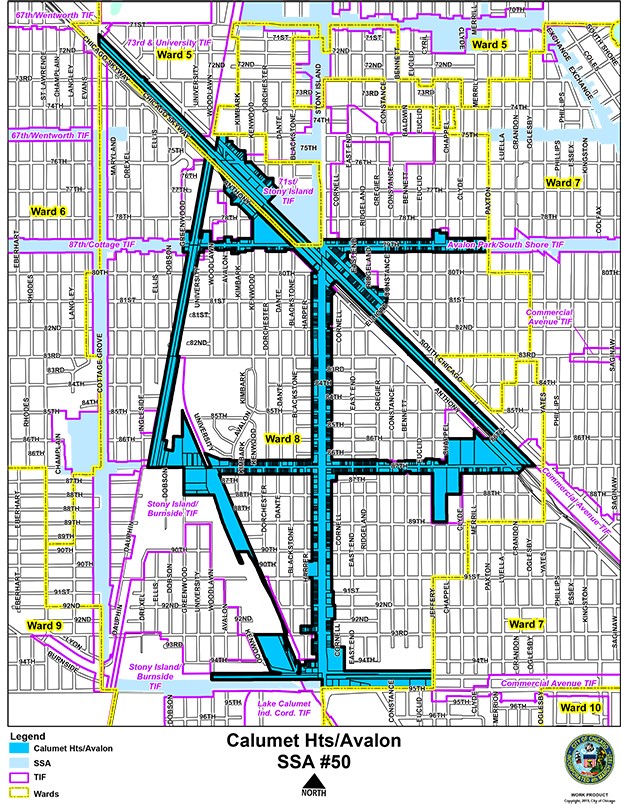 http://southeastchgochamber.org/rfp-financial-audit-services/